The Federal Republic of Libertaria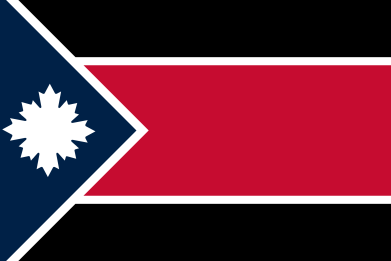 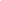 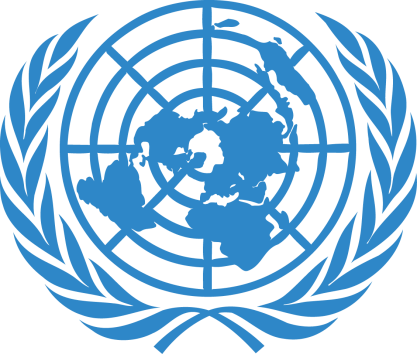 United Nations Special Political and Decolonisation Committee  (SPECPOL)IsarMUN 2019Overall we wish for you to each write 2 pages A4 Position paper Font size 12, Times new Roman. Convert to .Pdf file here. Please name the Document like this “ (Insert what Country you have been allocated ) Position paper (Insert Committee)”Topic: State Surveillance, the Machines and their effects (Replace with your topic of Committee)Introduction: General Statement on the issue at hand from the country you are representing. A concise statement that clarifies your statement, how your country and the international community has addressed the issue beforeIdentification of key areas of the topic: This would include especially which sections your country is involved with, the causes of the areas and explain how they relate to yur country’s policies and interestsThings to Include: Statistics relating to your countries involvement in the topic, quotes from ministers from your country and important Contemporary developments. Key Contemporary Documents and resolutions relating to the issueThe proposed solution(s), which is the most important part, and you outline what would your country like to see done regarding the issue (the largest part).
Some good websites for you to structure your position paper are here and here.For research, a few good places to start have a look at the UN-USA list of them here